Intro to EvolutionDirections: Follow the link below and answer all the questions in your lab notebook.  CSIQhttps://m.youtube.com/watch?v=85diEXbJBIkWatch the 2 short video segments (videos 1 & 2) on the link above and answer the questions about that segment in your lab notebook.Video 1: Isn’t evolution a theory? How does the scientific community use the term “theory” and how is it different from the way people us it in everyday language?What are some other theories in science? Name at least 3 more.  Do these other theories seem controversial? Why or why not?Explain the best you can at this point why you think evolution draws controversy and why other scientific theories do not.Video 2: Who was Charles Darwin? Describe the political and religious environment that surrounded Darwin.Was Darwin himself a religious man?Explain how he used the scientific process and data analysis to come up with the Theory of Natural Selection.Explain why he eventually presented his ideas despite his reservations.How has modern methods of experimentations and new scientific fields confirmed Darwin’s Theory?Part II: History behind Darwin’s Theory of EvolutionDirections: REDRAW this chart in you lab notebook and use pp. 373-377 to answer and fill out the chart.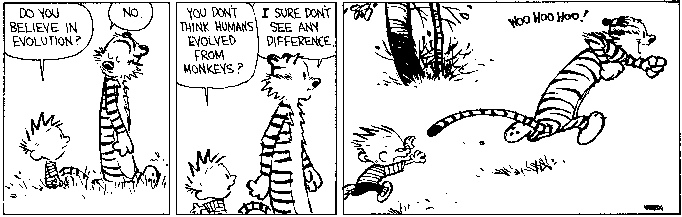 Scientist or GroupYear (s) of interestSummary of their ideas or findings. (This column should be BIG!)How did it influence/contribute to Darwin’s ideas? (This Column should be BIG, too!)Were their ideas eventually proven right/wrong?James HuttonCharles LyellJean Baptiste LamarckThomas Malthus